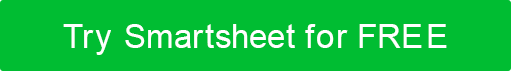 MODELLO DI PIANO DI MARKETING AZIENDALEPIANO MARKETINGRAGIONE SOCIALEIndirizzoCittà, Stato e CAPwebaddress.comVersione 0.0.000/00/0000sommario1.RIEPILOGO	 AZIENDALE3	1.1LA 	NOSTRA AZIENDA3	1.2DICHIARAZIONE	 DI MISSIONE3	1.3COMUNIONE	 DI VISIONE3	2.LA	 SFIDA3	2.1PROBLEM3		2.2OPPORTUNITÀ3		3.ANALISI	 SITUAZIONALE3	ANALISI 3.15C3		3.1.1AZIENDA3		3.1.2COLLABORATORI3		3.1.3PERSONOLOGI3		3.1.4CONCORRENTI3		3.1.5CLIMA3		3.2ANALISI	 DEL TESSUTO3	4.FUNZIONALITÀ	 DI 	BASE34.1CAPACITÀ	 	UNO34.2CAPACITÀ	 	TWO34.3CAPACITÀ	 	TRE35.CAPACITÀ	 DI 	MARKETING35.1CAPACITÀ	 	UNO35.2CAPACITÀ	 	TWO35.3CAPACITÀ	 	TRE36.OBIETTIVI3		6.1OBIGLI	 AZIENDALI3	6.2OBIGLI	 DI 	VENDITA36.3OBIGLI	 	FINANZIARI36.4OBIETTIVI	 DI COMUNICAZIONE3	7.MERCATO	 DI 	RIFERIMENTO37.1RACCOLTA	 DI 	INFORMAZIONI37.2PUNTI	 DEL GIORNALE3	7.3SOLUZIONI3		7.4ACQUISTATORE	 PERSONA3	8.STRATEGIA	 DI 	MARKETING38.1CICLO 	DI ACQUISTO DELL'ACQUIRENTE3	8.2POSIZIONE	 DI VENDITA UNICA (USP)	38.3 MIX	 DI MARKETING – 4Ps3	8.3.1PRODOTTO3		8.3.2Prezzo3		8.3.3LUOGOZIONE3		8.3.4PROMOZIONE3		8.4CANALI	 DI MARKETING3	8.5PERTANTO		9.STANDARD	 DI PRESTAZIONE E METODI DI MISURAZIONE3	9.1STANDARD	 DELLE PRESTAZIONI3	9.2BENCHMARKS3		9.3METRICHE	 DI MARKETING PER MISURARE IL SUCCESSO3	9.4METODI	 METODI DI MISURAZIONE3	10.SINTESI	 	FINANZIARIA310.1PREVISIONI	 FINANZIARIE3	10.2ANALISI	 BREAK-EVEN3	10.3DATI	 FINANZIARI3	10.3.1COME	 STATEMENT3	10.3.2PROIEZIONE	 DEL FLUSSO DI CASH3	10.3.3FOGLIO	 DI BILANCIAMENTO3	11.APPENDICE3		11.1RISULTITI	 DELLA RICERCA3	11.2SPECIFICHE	 DI PRODOTTO E IMMAGINI3	RIEPILOGO AZIENDALELA NOSTRA AZIENDADICHIARAZIONE D'INTENTIDICHIARAZIONE DI VISIONELA SFIDAPROBLEMAOPPORTUNITÀANALISI SITUAZIONALEANALISI 5CSOCIETÀCOLLABORATORICLIENTELACONCORRENTICLIMAANALISI SWOTFUNZIONALITÀ DI BASECAPACITÀ UNOCAPACITÀ DUECAPACITÀ TRECAPACITÀ DI MARKETINGCAPACITÀ UNOCAPACITÀ DUECAPACITÀ TREOBIETTIVIOBIETTIVI AZIENDALIOBIETTIVI DI VENDITAOBIETTIVI FINANZIARIOBIETTIVI DI COMUNICAZIONEMERCATO DI RIFERIMENTORACCOLTA INFORMAZIONIPUNTI DOLENTISOLUZIONI BUYER PERSONASTRATEGIA DI MARKETINGCICLO DI ACQUISTO DELL'ACQUIRENTEPROPOSTA DI VENDITA UNICA (USP)MARKETING MIX – 4PPRODOTTOPREZZOLUOGOPROMOZIONECANALI DI MARKETINGBILANCIOSTANDARD PRESTAZIONALI E METODI DI MISURAZIONESTANDARD DI PRESTAZIONEBENCHMARKMETRICHE DI MARKETING PER MISURARE IL SUCCESSOMETODI DI MISURAZIONESINTESI FINANZIARIAPREVISIONI FINANZIARIEANALISI DI PAREGGIOBILANCIOCONTO ECONOMICOPROIEZIONE DEL FLUSSO DI CASSABILANCIOAPPENDICERISULTATI DELLA RICERCASPECIFICHE E IMMAGINI DEL PRODOTTOPREPARATO DATITOLODATTEROE-MAILE-MAILTELEFONOAPPROVATO DATITOLODATTEROFATTORI INTERNIFATTORI INTERNIPUNTI DI FORZA (+)PUNTI DEBOLI (-)FATTORI ESTERNIFATTORI ESTERNIOPPORTUNITA' (+)MINACCE (-)DISCONOSCIMENTOTutti gli articoli, i modelli o le informazioni fornite da Smartsheet sul sito Web sono solo di riferimento. Mentre ci sforziamo di mantenere le informazioni aggiornate e corrette, non rilasciamo dichiarazioni o garanzie di alcun tipo, esplicite o implicite, circa la completezza, l'accuratezza, l'affidabilità, l'idoneità o la disponibilità in relazione al sito Web o alle informazioni, agli articoli, ai modelli o alla grafica correlata contenuti nel sito Web. Qualsiasi affidamento che fai su tali informazioni è quindi strettamente a tuo rischio.